            Name:      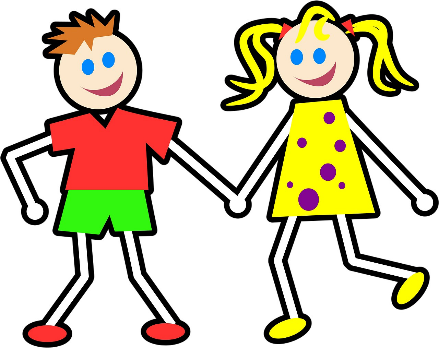 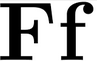 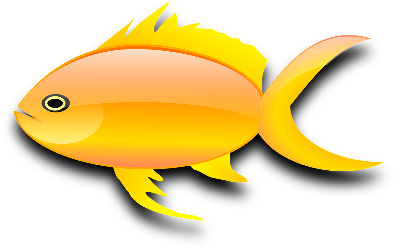 fish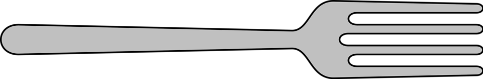 fork 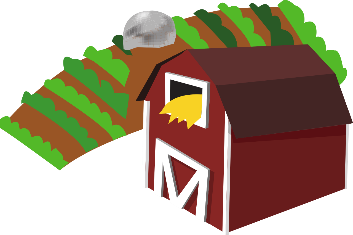 farm 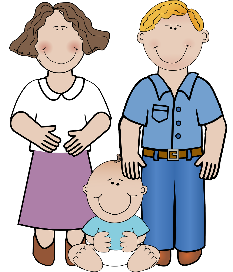 family 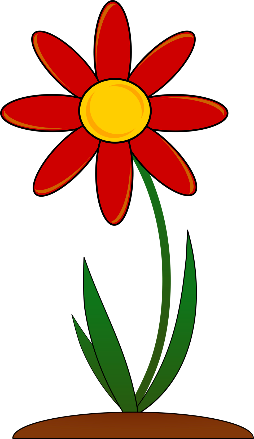 flower 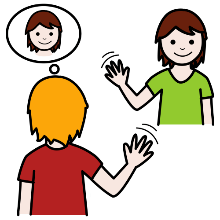 friend 